Allegato A “Format per la manifestazione d’interesse”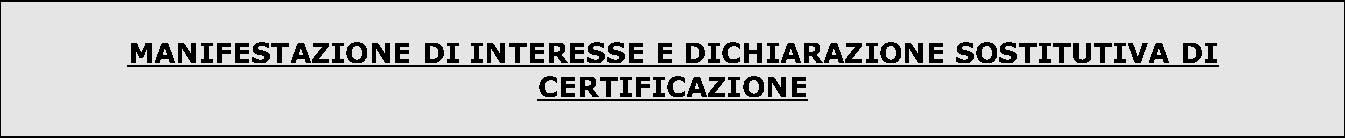 Spett.leRAGIONERIA TERRITORIALE DELLO STATO DI POTENZA/MATERApec: rts-pz.rgs@pec.mef.gov.itOGGETTO:	Avviso pubblico esplorativo per l’acquisizione di manifestazioni d’interesse finalizzate agli eventuali e successivi affidamenti, tramite Trattativa Dirette (TD) sul Mercato elettronico della Pubblica Amministrazione (MePA), ex art. 36, comma 2, lett. a) del D.lgs n. 50/2016 e ss.mm.ii., del servizio di pulizia di durata di tre anni sede di Potenza della Ragioneria Territoriale dello Stato di Potena/Matera ,previa valutazione comparativa di preventivi di spesa PRESENTATA DALL’OPERATORE ECONOMICO__________________________________________________________________Il sottoscritto ________________________________________, nato a ______________________(_____) il _________________________, residente a _______________________________ in Via_________________________________________ n° ___________, nella qualità di (rappresentantelegale, procuratore)_______________________________________ (eventualmente) giusta procuragenerale/speciale n° _________________ del ________________ a rogito del notaio ____________________________________________________________________________________________autorizzato a rappresentare legalmente l’operatore economico (Denominazione/ Ragione Sociale):________________________________________________________________________________con sede in _________________________________ Via _______________________ n° ________codice fiscale ______________________________ partita I.V.A. ____________________________P.E.C. ___________________________presa integrale visione dell’Avviso pubblicato sul sito istituzionale del MEF – Sezione “Amministrazione trasparente – Bandi e Gare”, di cui accetta tutte le condizioni e gli impegni conseguenti, consapevole della responsabilità penale in caso di dichiarazioni mendaci, falsità in atti e uso di atti falsi, ai sensi e per gli effetti degli artt. 46, 47 e 76 del D.P.R. n.445/2000CON LA PRESENTE MANIFESTA IL PROPRIO INTERESSE a partecipare ad una eventuale futura procedura di affidamento del servizio di cui trattasiE OFFREin cifre …………………………………… (iva esclusa)(indicare massimo due cifre decimali dopo la virgola)in lettere ……………………………………………………………………………………………(iva esclusa)(in caso di discordanza tra l’importo espresso cifre e quella espressa in lettere, farà fede quella espressa in lettere)DICHIARAl’assenza delle cause di esclusione di cui all'art. 80 commi 1,2,3,4 e 5 del D.Lgs. n. 50/2016 e s.m.i. nonché l’insussistenza di qualsiasi altra situazione prevista dalla legge come causa di esclusione da gare d'appalto o come causa ostativa alla conclusione di contratti con la Pubblica Amministrazione;l’insussistenza di provvedimenti di applicazione delle misure di prevenzione previste nella legislazione contro le attività mafiose e di non essere incorsi in condanne per i delitti previsti dagli artt. 317 e 629 del C.P.;l’insussistenza delle condizioni di cui all’art. 53, comma 16-ter, del D.Lgs. n. 165/2001 e s.m.i. il quale dispone che: “I dipendenti che, negli ultimi anni di servizio, hanno esercitato poteri autoritativi o negoziali per conto delle pubbliche amministrazioni di cui all'articolo 1, comma 2, non possono svolgere, nei tre anni successivi alla cessazione del rapporto di pubblico impiego, attività lavorativa o professionale presso i soggetti privati destinatari dell'attività della pubblica amministrazione svolta attraverso i medesimi poteri. I contratti conclusi e gli incarichi conferiti in violazione di quanto previsto dal presente comma sono nulli ed è fatto divieto ai soggetti privati che li hanno conclusi o conferiti di contrattare con le pubbliche amministrazioni per i successivi tre anni, con obbligo di restituzione dei compensi percepiti e accertati ad essi riferiti";l’insussistenza di ulteriori divieti a contrarre con la Pubblica Amministrazione;di essere iscritto nel registro delle imprese della Camera di Commercio, Industria, Artigianato e Agricoltura per attività corrispondente all’oggetto della procedura;di essere a conoscenza che la presente richiesta non vincola in alcun modo l’Amministrazione, la quale sarà libera di non indire, sospendere, modificare o annullare, in tutto o in parte, la eventuale e successiva procedura relativa all’Avviso, in qualunque momento e quale che sia lo stato di avanzamento della stessa, senza che gli interessati possano vantare alcuna pretesa a titolo risarcitorio o di indennizzo;di essere in possesso dei requisiti di partecipazione richiesti al punto 5 dell’Avviso;di essere abilitato ad operare sul MePA nel Bando: SERVIZI alla Categoria merceologica: “Servizi di Pulizia degli Immobili, Disinfestazione e Sanificazione Impianti” ovvero di provvedere alla relativa abilitazione;di essere a conoscenza che la presente dichiarazione non costituisce prova di possesso dei requisiti di ordine generale richiesti per l’affidamento del servizio per il quale si manifesta interesse a partecipare e che, i suddetti requisiti verranno verificati dalla Stazione appaltante nei modi di legge all’esito dell’eventuale e successivo svolgimento della procedura negoziata tramite TD sul MePA;di aver preso visione e di accettare tutte le disposizioni contenute nell’Avviso e Capitolato Tecnico e nei relativi allegati;di non aver commesso gravi infrazioni alle norme in materia di salute e sicurezza sul lavoro nonché agli obblighi di cui all'articolo 30, comma 3 del d.lgs. n. 50/2016; di non trovarsi in stato di fallimento, di liquidazione coatta, di concordato preventivo, salvo il caso di concordato con continuità aziendale e che nei propri riguardi non è in corso un procedimento per la dichiarazione di una di tali situazioni; di non essersi reso colpevole di gravi illeciti professionali, tali da rendere dubbia la sua integrità o affidabilità;di essere in regola con le norme che disciplinano il diritto al lavoro dei disabili di cui alla legge 68/1999 e non essere incorso nei due anni precedenti, nei provvedimenti previsti dall’art. 44 del d.lgs. 286 del 25.7.1998 in relazione all’art 43 dello stesso Testo Unico per gravi comportamenti ed atti discriminatori;di non aver commesso violazioni gravi, definitivamente accertate, rispetto agli obblighi relativi al pagamento delle imposte e tasse o dei contributi previdenziali, secondo la legislazione italiana o quella dello Stato in cui sono stabiliti.COMUNICAI dati necessari per eventuali comunicazioni:Denominazione ___________________________________________________________________Indirizzo ________________________________________________________________________Referente _______________________________________________________________________Telefono _________________________ E-mail _________________________________________PEC ____________________________________________________________________________DICHIARA INOLTRE	che l’Operatore Economico è iscritto alla Camera di Commercio, Industria, Artigianato ed Agricoltura, come segue:	oppure che non sussiste l’obbligo di iscrizione alla Camera di Commercio, Industria, Artigianato ed Agricoltura. (N. B. Nel caso di organismo non tenuto all’obbligo di iscrizione in C.C.I.A.A., dichiarazione del legale rappresentante resa in forma di autocertificazione ai sensi del d.P.R. 445/2000, con la quale si dichiara l’insussistenza del suddetto obbligo di iscrizione alla C.C.I.A.A. e l’eventuale iscrizione in Albi o Registri, in base alla propria natura giuridica)   che ha prestato, senza demerito, negli ultimi tre esercizi finanziari approvati alla data del presente Avviso (2018-2020), servizi analoghi a quelli oggetto della presente procedura nei confronti dei soggetti pubblici individuati dall’art. 3, comma 1, lettera a) del d.lgs. n. 50/2016 nonché di soggetti privati. Per ogni servizio, indica:che l'impresa è iscritta ai seguenti Enti;INPSINAILdi essere informato che: le eventuali e future procedure saranno espletate tramite la piattaforma MePA di Consip S.p.A.;l’acquisizione delle offerte NON COMPORTANO l’assunzione di alcun obbligo per l’Amministrazione all’affidamento del servizio in argomento, né l’attribuzione di alcun diritto in capo alla impresa/società;i dati personali forniti e raccolti in occasione del presente procedimento verranno utilizzati esclusivamente in funzione e per i fini dello stesso procedimento; il trattamento dei dati conferiti dai partecipanti alla procedura ha la finalità di consentire l’accertamento dell’idoneità dei concorrenti rispetto all’affidamento dell’appalto; il conferimento dei dati richiesti ha natura facoltativa e che un eventuale rifiuto a rendere le dichiarazioni previste comporterà l’esclusione dalla procedura di gara; i dati raccolti potranno essere oggetto di comunicazione: al personale dipendente dell’Amministrazione responsabile in tutto o in parte del procedimento e, comunque, coinvolto per ragioni di servizio; agli eventuali soggetti esterni dell’ Amministrazione e comunque coinvolti nel procedimento; ai concorrenti della procedura di gara; ai competenti uffici pubblici in esecuzione delle vigenti disposizioni di legge; agli altri soggetti aventi titolo ai sensi della Legge n. 241/1990 e successive modificazioni.SI ALLEGA:Copia documento d’identità in corso di validità (ove la presente dichiarazione non sia firmata digitalmente);Copia documento comprovante i poteri di firma (in caso di procuratore)Luogo e data, ___________________ Timbro e firma del legale rappresentante (leggibile) _______________________________N.B. La presente dichiarazione, ove non sottoscritta mediante firma digitale ma con firma autografa, deve essere prodotta unitamente a copia fotostatica (fronte/retro) non autenticata di un documento di identità, in corso di validità, del sottoscrittore, anche ai sensi dell’art. 38 D.P.R. n. 445/2000.Servizio di pulizia della durata di tre anni dei locali della sede di Potenza (PZ) della Ragioneria Territoriale dello Stato di Potenza/MateraProvincia di iscrizione:Forma giuridica:Anno di iscrizione:Durata società:Numero di iscrizione:Capitale sociale:OggettoCommittente  Importo Periodo di esecuzioneUfficioIndirizzoCAPCittàFaxTel.Matricola AziendaMatricola AziendaUfficioIndirizzoCAPCittàFaxTel.P.A.T.P.A.T.